Publicado en Madrid el 22/05/2019 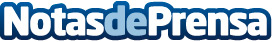 Las TIC duplican las expectativas de empleo del sector terciario en su conjunto, según el barómetro de VASS El 66,3% de las empresas TIC confía en una mejora de su facturación en los próximos tres meses. El optimismo español en cuanto a actividad y creación de empleo supera al de las compañías TIC de la Unión Europea, que son más cautas en un mercado menos dinámico que el nuestroDatos de contacto:Redacción914115868Nota de prensa publicada en: https://www.notasdeprensa.es/las-tic-duplican-las-expectativas-de-empleo Categorias: Nacional Recursos humanos Innovación Tecnológica http://www.notasdeprensa.es